Publicado en Ciudad de México el 16/12/2021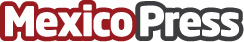 5 tendencias para el futuro del trabajo: NEORIS. Automatización: tendencia más destacada para 2022. Por: Marcos Acosta, Chief Operating Officer en NEORISDatos de contacto:Norma Aparicio55 5511 7960Nota de prensa publicada en: https://www.mexicopress.com.mx/5-tendencias-para-el-futuro-del-trabajo-neoris_1 Categorías: Nacional Telecomunicaciones Recursos humanos Innovación Tecnológica http://www.mexicopress.com.mx